PSE building relationships Caterpillars 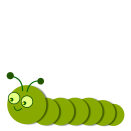 Adult input and strategies Progression in knowledge, skills  attitudes- what is the child learning?  Butterflies  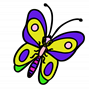 ELG “ work and play cooperatively and take turns with others”Be able to play on their own confidently and begin to develop friendships with peers  - parallel playProvide  opportunities for independent playSupporting parallel play  Plan turntaking small group games with explicit instruction ‘your turn’Use knowledge of facial expressions to recognise that their actions have consequences Recall of school rules Daily turntaking strategies  - sand timers etc Talking about fairness Build strategies to resolve conflict with others  Become engrossed in own play Involve one other child in play and tolerate their requests ELG “ work and play cooperatively and take turns with others”Notice differences between themselves and peers Talk about same /different and how we look things we like etc Emotions teaching Use knowledge of facial expressions to recognise that their actions have consequences Recall of school rules Daily turntaking strategies  - sand timers etc Talking about fairness Build strategies to resolve conflict with others  Consider others needs and feelings and show this awareness when playing with others ELG “ work and play cooperatively and take turns with others”Be able to wait for a turn with adult support and structures in place Wait symbol Sand timer Adults model turntaking in play Adults talk through what to do if you fall out Use knowledge of facial expressions to recognise that their actions have consequences Recall of school rules Daily turntaking strategies  - sand timers etc Talking about fairness Build strategies to resolve conflict with others  Moderate themselves in a turn taking situation  / show some self control Encourage children to resolve conflicts Caterpillars 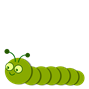 Adult input and strategies  Progression in knowledge, skills  attitudes- what is the child learning?  Butterflies ELG “ form positive attachments to adults and friendships with peers”Play near other children, show interest in what they do and begin to join alongside Provide  opportunities for independent playSupporting parallel play  Plan turntaking small group games with explicit instruction ‘your turn’Confidence in range of social situations Self esteem supportRecall of school rules Daily turntaking strategies  - sand timers etc Communication skills (see CL)Play in a small group of children showing tolerance towards others needs/wants Moderate themselves in turn taking situations ELG “ form positive attachments to adults and friendships with peers”Respond to key adults using gestures, body language, words etc Adult give time to child  - listen respond encourage. Confidence in range of social situations Self esteem supportRecall of school rules Daily turntaking strategies  - sand timers etc Communication skills (see CL)Build an attachment with key adult which involves communication skills. ELG “ form positive attachments to adults and friendships with peers”Initiate contact with key adult to share things which are important to them Adult give time to child  - listen respond encourage. Confidence in range of social situations Self esteem supportRecall of school rules Daily turntaking strategies  - sand timers etc Communication skills (see CL)Build an attachment with key adult which involves communication skills. Working towards Caterpillars Adult input and strategies  - How  are we  supporting progress ?  Progression in knowledge, skills  attitudes- what is the child learning?  Butterflies ELG “ show sensitivity to own and others’ needs”Show  own feelings  - “I want it”  / excited squealing  / cry /smile / stampAdults use co-regulation strategies by naming emotions for the child Teach emotions vocab explicitlyAdults use calming strategies when children need them Recall of school rules Sense of self   - awareness of own feelings Recognising facial expressions Emotions vocabulary Use knowledge of facial expressions to recognise that their actions have consequences Speaking  skills (see CL) development Talk about feelings using correct vocab  - own or othersELG “ show sensitivity to own and others’ needs”Begin to name own emotions  Adults use co-regulation strategies by naming emotions for the child Teach emotions vocab explicitlyAdults use calming strategies when children need them Recall of school rules Sense of self   - awareness of own feelings Recognising facial expressions Emotions vocabulary Use knowledge of facial expressions to recognise that their actions have consequences Speaking  skills (see CL) development Consider others needs and feelings and show this awareness when playing with others